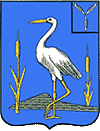 АДМИНИСТРАЦИЯ БОЛЬШЕКАРАЙСКОГО МУНИЦИПАЛЬНОГО ОБРАЗОВАНИЯ РОМАНОВСКОГОМУНИЦИПАЛЬНОГО РАЙОНА САРАТОВСКОЙ ОБЛАСТИ	Распоряжение	№ 35-р25 ноября 2019 годас.Большой КарайО постановки на баланс Большекарайского  муниципального образования Романовского муниципального района Саратовской областиНа основании Устава Большекарайского муниципального образования Романовского муниципального района Саратовской области 1.Поставить на баланс Большекарайского муниципального образования Романовского муниципального района Саратовской области недвижимое имущество Большекарайского муниципального образования Романовского муниципального района Саратовской области согласно приложению №1.2.Контроль за исполнением настоящего распоряжения оставляю за собой. Глава Большекарайского                                                                  муниципального образования                                         Н.В.СоловьеваПриложение №1 к распоряжению администрации Большекарайского муниципального образования Романовского муниципального района Саратовской области от 25.11.2019 г. №35-рСписок недвижимого имущества поставленного  на балансБольшекарайского  муниципального образованияРомановского муниципального районаСаратовской областиНаименование недвижимого имуществаАдрес(местоположение) недвижимого имуществаКадастровый номер муниципального недвижимого имуществаПлощадь протяженность и (или) иные параметры, характеризующие физические свойства недвижимого имуществаКадастровая стоимость недвижимого имущества (тыс.руб.)Земельный  участокСаратовская обл. Романовский р-н с.Большой Карай ул.Ленина, 1А64:29:100702:88817 кв.м.366 184,50 